 Достижения 2021-2022Международный уровеньНазвание конкурсаНоминация, результатСроки проведения мероприятияУчастники (учащиеся)ПедагогПодтверждение (грамоты, сертификаты и т.д.; файл)«Тест по истории ВОВ»Сертификат участникаДекабрь, 2021Елисеева Т.В.Бабушкин А.А.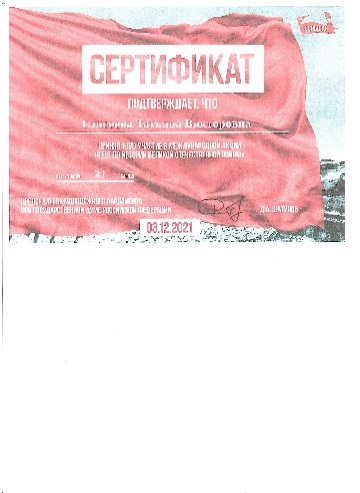 Лисёнокконкурс поматематикеДиплом 2 степениДиплом 3 степениДиплом 2 степениДиплом 2 степениДиплом 2 степениДиплом 2 степениДиплом 2 степениСертификат   2022Хазиев Илья, 2 кл.Акиева София, 2 клАбрамов Артем, 2 кл.Попов Григорий, 2 кл.Юнг Александр, 2 кл.Невейкин Артем, 2 клЯрышев Руслан, 2кл.Ханов Александр,2 кл.Еремина Н.В.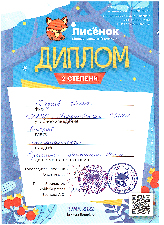 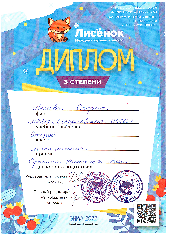 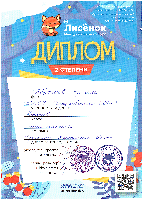 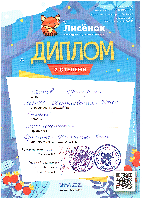 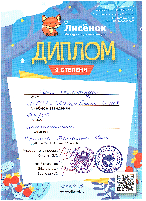 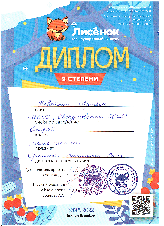 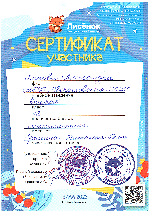 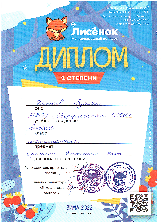 конкурс порусскому языкуДиплом 2 степениДиплом 1 степениДиплом 2 степениДиплом 2 степениДиплом 3 степениДиплом 3 степени2022Яшкина Светлана,2кл.Ильина Елизавета,2кл.Попов Григорий, 2 кл.Юнг Александр, 2 кл.Невейкин Артем, 2 кл.Акиева София, 2кл.Еремина Н.В.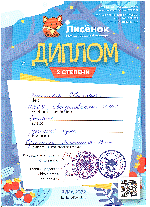 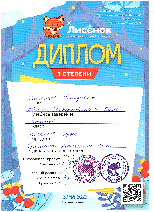 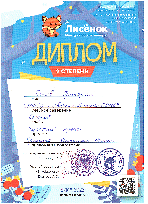 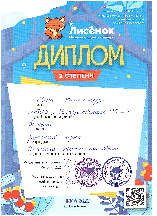 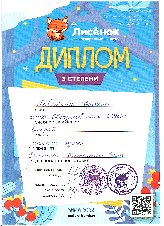 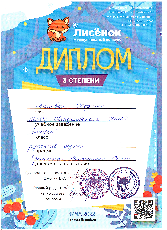 конкурс политературному чтениюДиплом 2 степениДиплом 2 степениДиплом 3 степениДиплом 2 степениДиплом 3 степениДиплом 2 степени2022Яшкина Светлана,2кл.Ильина Елизавета,2кл.Мельцов Тимофей,2клЯрышев Руслан, 2кл.Пистер Екатерина, 2клБабушкин Кирилл,2клЕремина Н.В.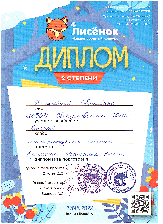 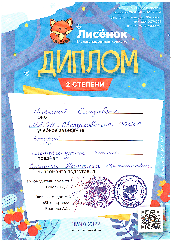 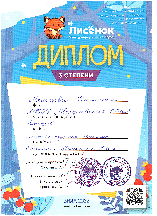 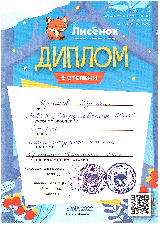 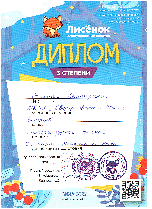 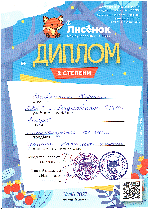 Игровой конкурс по истории мировой культуры «Золотое руно»Диплом 1 место в районе среди 11-х кл.2022Бугакова-Сенцова Т.Новикова О.Н.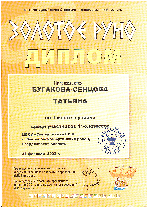 Игровой конкурс по истории мировой культуры «Золотое руно»Диплом 1 место в районе среди 5-х кл.Оболенский Е.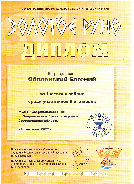 Игровой конкурс по истории мировой культуры «Золотое руно»Диплом 1 место в районе среди 10-х кл.Еремин В.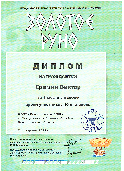 Игровой конкурс по истории мировой культуры «Золотое руно»Сертификат за участие Чебыкин Артем,1клХазиев Илья, 2клМезин Алексей, 3кл.Салиев Вадим,3кл.Заводова Наталья,3клБабушкин Матвей, 4 кл.Хазиева Вероника,5 кл.Кардашина Анна,7клХазиева Ангелина, 8кл